СОВЕТ  ДЕПУТАТОВСЕЛЬСКОГО  ПОСЕЛЕНИЯ  ВЕРХНЕМАТРЕНСКИЙ  СЕЛЬСОВЕТ Добринского муниципального района Липецкой области76-я сессия IV-го созываР Е Ш Е Н И Е 23.06.2015 г.                        с. Верхняя Матренка                       №  198- рсОб отмене решений Совета депутатов сельского поселения Верхнематренский сельсовет Добринского муниципального района Липецкой областиВ связи с Протестом прокуратуры Добринского района № 82-2015 от 05.06.2015 года на Положение о порядке осуществления муниципального земельного контроля на территории сельского поселения Верхнематренский сельсовет, утвержденное решением Совета депутатов сельского поселения Верхнематренский сельсовет Добринского муниципального района Липецкой области от 17.12.2007 г. № 71-рс,  Совет депутатов сельского поселения Верхнематренский  сельсоветР Е Ш И Л:1.Отменить решение от 17.12.2007 г. № 71-рс «Об утверждении Положения «О порядке осуществления муниципального земельного контроля на территории сельского поселения Верхнематренский сельсовет», решение от 04.05.2009г. № 128-рс «О внесении изменений в Положение «О порядке осуществления муниципального земельного контроля на территории сельского поселения Верхнематренский сельсовет»», решение от 19.10.2009г. № 152-рс «О внесении изменений в Положение «О порядке осуществления муниципального земельного контроля на территории сельского поселения Верхнематренский сельсовет»», решение от 26.01.2011г. № 34-рс «О внесении изменений в Положение «О порядке осуществления муниципального земельного контроля на территории сельского поселения Верхнематренский сельсовет»», решение от 16.03.2012г. № 68-рс «О внесении изменений в Положение «О порядке осуществления муниципального земельного контроля на территории сельского поселения Верхнематренский сельсовет»».2. Направить указанный нормативный правовой акт главе сельского поселения для подписания и официального обнародования.3. Настоящее решение вступает в силу со дня его официального обнародования.Председатель Совета депутатовсельского поселенияВерхнематренский  сельсовет                                              Н.В.Жаворонкова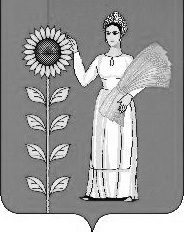 